ESSAY CONTEST ENTRY FORM
Please submit only one entry per person. All essays must be typed and double-spaced with 12-point font OR neatly printed (black or blue ink). All entries must include a title and must be the writer’s original work.    
CHOOSE ONE of the following categories:
  Category #1…Grades 1 to 6:  up to 500 words
  Category #2…Grades 7 to 12: up to 800 words
Annie The Musical: Family – All the Same and a Perfect FitPlease complete the following Information:Please complete the following Information:Please complete the following Information:Please complete the following Information:Student name:School name:Student address:School address:City/State/Zip:City/State/Zip:Student grade:School phone:Student phone:Teacher name:Student email:Teacher email:entry details entry details entry details entry details Each entry must include all of the following:Student essay Completed Essay Contest Entry FormCompleted Essay Contest Release Form
Entries that are not complete may be disqualified.
SUBMISSION: (Please submit either by email or by mail.)
By email: Complete Entry Form, Release and send with Essay as attachments to NIEcontest@globe.com.
Please type “Annie Essay Contest” in the subject field.By mail: Complete Entry Form, Release and send with Essay to The Boston Globe, c/o News in Education, 135 Morrissey Blvd., Boston, MA 02125.DEADLINE: All entries must be RECEIVED at The Boston Globe no later than Thursday, Oct. 30 at 5 pm.
Questions? Contact Christine Casatelli, Boston Globe NIE manager, at christine.casatelli@globe.com.Each entry must include all of the following:Student essay Completed Essay Contest Entry FormCompleted Essay Contest Release Form
Entries that are not complete may be disqualified.
SUBMISSION: (Please submit either by email or by mail.)
By email: Complete Entry Form, Release and send with Essay as attachments to NIEcontest@globe.com.
Please type “Annie Essay Contest” in the subject field.By mail: Complete Entry Form, Release and send with Essay to The Boston Globe, c/o News in Education, 135 Morrissey Blvd., Boston, MA 02125.DEADLINE: All entries must be RECEIVED at The Boston Globe no later than Thursday, Oct. 30 at 5 pm.
Questions? Contact Christine Casatelli, Boston Globe NIE manager, at christine.casatelli@globe.com.Each entry must include all of the following:Student essay Completed Essay Contest Entry FormCompleted Essay Contest Release Form
Entries that are not complete may be disqualified.
SUBMISSION: (Please submit either by email or by mail.)
By email: Complete Entry Form, Release and send with Essay as attachments to NIEcontest@globe.com.
Please type “Annie Essay Contest” in the subject field.By mail: Complete Entry Form, Release and send with Essay to The Boston Globe, c/o News in Education, 135 Morrissey Blvd., Boston, MA 02125.DEADLINE: All entries must be RECEIVED at The Boston Globe no later than Thursday, Oct. 30 at 5 pm.
Questions? Contact Christine Casatelli, Boston Globe NIE manager, at christine.casatelli@globe.com.Each entry must include all of the following:Student essay Completed Essay Contest Entry FormCompleted Essay Contest Release Form
Entries that are not complete may be disqualified.
SUBMISSION: (Please submit either by email or by mail.)
By email: Complete Entry Form, Release and send with Essay as attachments to NIEcontest@globe.com.
Please type “Annie Essay Contest” in the subject field.By mail: Complete Entry Form, Release and send with Essay to The Boston Globe, c/o News in Education, 135 Morrissey Blvd., Boston, MA 02125.DEADLINE: All entries must be RECEIVED at The Boston Globe no later than Thursday, Oct. 30 at 5 pm.
Questions? Contact Christine Casatelli, Boston Globe NIE manager, at christine.casatelli@globe.com.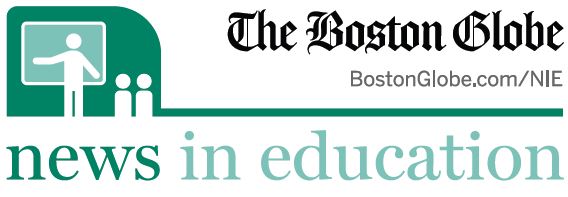 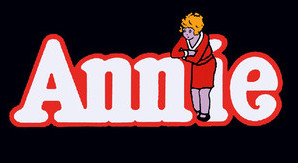 